Timberlin Creek Elementary School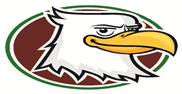 2019-20203rd Grade Supply ListMARKERS – Crayola, Washable, Wide-Tip, Classic Colors (8 ct)				1 packGLUE STICK – Elmer’s, .77 oz								4 sticksSCISSORS – Fiskars, 5” sharp tip								1 pairPENCILS – No. 2 (sharpened)	- Ticonderoga preferred					36 pencilsCOLORED PENCILS – Crayola, Sharpened, 8 pack						2 boxCRAYONS – Crayola, 24 ct. 								1 boxesERASERS – Large									2 eachDRY ERASE MARKERS – Thin Tip – 4 pack						1 packsHIGHLIGHTER – thin tip, yellow								4 eachNOTEBOOK (FILLER) PAPER – Wide-Ruled, 100 sheets					2 packCOMPOSITION BOOK	 - “Marble” cover, Wide-Ruled, 100 sheets			4 notebooksINDEX CARDS – 3x5, Ruled, 100 count, white						1 packPENCIL POUCH w/ zipper								1 eachPLASTIC FOLDER – 2 pocket w/ prongs, plain/no design: yellow, red, blue, green		1 eachANTISEPTIC WIPES – Clorox								1 containerTISSUES											2 boxesHEADPHONES OR EARBUDS – labeled w/ name						1 pairBoys - HAND SANITIZER – 8 oz.								1 bottleBoys – ZIPLOC BAGS – Quart Size							1 boxGirls – ZIPLOC BAGS – Gallon Size							1 boxGirls – PAPER TOWELS									1 rollGirls – Elmer’s Liquid Glue, 4 oz.								1 bottle